Application for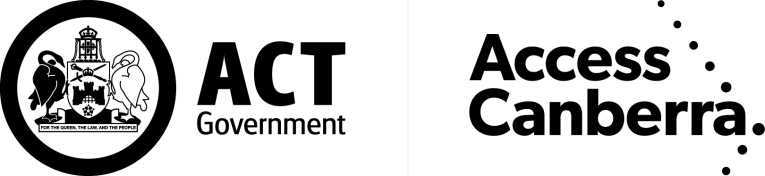 Operating CertificateUtilities (Technical Regulation) Act 2014, Section 43This is an application to the Technical Regulator for an operating certificate under part 6 of the Utilities (Technical Regulation) Act 2014 (the Act). Under section 43 of the Act, an unlicensed regulated utility must apply to the Technical Regulator for an operating certificate.  Under section 42 of the Act, an unlicensed regulated utility means a person who provides, or proposes to provide, a regulated utility service under the Act, but is not required to be licensed under the Utilities Act 2000 or is exempted from the requirement to be licensed under the Utilities Act 2000.  A regulated utility service is defined in section 9 of the Act.How to complete this formPlease read the associated guidance available from the Access Canberra website  Operating Certificates – A guide for unlicensed regulated utility services in the ACT  How to complete this formhttps://view.officeapps.live.com/op/view.aspx?src=https%3A%2F%2Ffiles.accesscanberra.act.gov.au%2Flegacy%2F5290%2FUTR%2520Operating%2520Certificates%2520Guide.docx&wdOrigin=BROWSELINK Section A — Applicant DetailsApplicant (the owner(s), individual or entity, applying for the Operating Certificate, who will be responsible for any obligations arising from the requested Operating Certificate):Applicant Name (individual or entity name)  Mr   Ms Other _____________________________________Australian Company Number/Australian Business Number (ACN/ABN)___________________________________                                                          Business Address ____________________________________________________________________________                                                                                                                                           Postal Address ______________________________________________________________________________Suburb________________________________State______________________Postcode__________________Phone Number  __________________________   Mobile Number_____________________________________                                                               Email    ____________________________________________________________________________________                                                                                      Contact Person Name   Mr   Ms Other __________________________________________________________________                                                                                                                                              Phone Number   __________________________ Mobile Number _____________________________________                                                                Email  _____________________________________________________________________________________        Agent, if applicable (an individual or entity that you have authorised through a contractual arrangement to discuss this application and any obligations arising from the requested Operating Certificate):Enclose copy of contractual arrangement between applicant and agentName   Mr   Ms Other ___________________________________________________________________                                                                                                                                              Applicant Name (individual or entity name) _________________________________________________________Australian Company Number/Australian Business Number (ACN/ABN)  __________________________________                                                          Postal Address ___________________________________________________________________________Suburb________________________________State______________________Postcode___________________Phone Number   __________________________ Mobile Number _____________________________________                                                                Email _____________________________________________________________________________________        Signature of Applicant authorising Agent:_______________                                                                                                             Date:             /           /         Signature of Agent: __________________                                                                                                       Date:             /           /         Please state what utility service(s) you have been providing or intend to provide in the ACT: _________________________________________________________________________________Provide the location of the proposed service.  If the proposed service is located in or on a building, or within the boundaries of a single block of land (a Crown Lease) please provide the block, section and suburb.  If the proposed service extends over multiple blocks of land please provide a system plan that clearly demonstrates where each component of the regulated utility network is / will be located:Location: _________________________________________________________________________ Block / Section / Suburb: ____________________________________________________________System Plan included: Y / N ____________If you are an electricity generator, please tick your registration status with the Australian Energy Market Operator (AEMO):   Registered                                                      Applied but not registered  Have not applied and not registered        Exempted by AEMOFor an existing utility service, please state the date when you commenced operation:  Commencement date for operation: ____/____/_____For a proposed utility service, please state the date when you will complete / anticipate completion of your project.  This date must be reflected in your regulatory plan:        Proposed utility service, completion date: ____/____/_____Regulatory Plan  Y / NIn most cases a regulatory plan must be submitted with this application.  The regulatory plan is a document developed by an applicant for an operating certificate that:  describes the design operation and maintenance of the regulated utility service and identifies key milestones within each process;identifies the entities involved with the service and demonstrates the suitability of any key staff for their identified role; identifies the stage (or stages for complex projects) for which an operating certificate is sought, such as the Design and Construct stage or Provision of Service stage;identifies when relevant stages will be ready for inspection by technical inspectors to verify key elements of a project;is developed by the senior project engineer who can give consideration as to when inspections at key milestones should involve the Technical Regulator, and how this can support delivery of the proposed regulated utility service;states the length of time for which the operating certificate is sought and includes appropriate operation and maintenance considerations appropriate to the proposed duration; andacknowledges that conditions may be required on the operating certificate that will consider future audits, inspections or compliance activity once the regulated utility service is operational (as per s 48 of the Act). The regulatory plan should include the following information required under section 43 of the Act about the utility’s:capacity to ensure the safe, reliable and efficient delivery of regulated utility services; andpromotion of the long-term serviceability of regulated utility networks and regulated utility services; andpromotion of design integrity and functionality of regulated utility networks; andcapacity to ensure the safe and reliable operation and maintenance of regulated utility networks and regulated utility services to protect the following:the public;people working on regulated utility networks and regulated utility services;property near regulated utility networks and regulated utility services;the environment.Exception to providing Regulatory Plan – Certificate of Electrical Safety Y / NA regulatory plan may not be required if the utility service you are providing is a smaller electricity generator designed to switch off in the event of a failure and is built to AS3000 – Electrical Installations (Australian/New Zealand Wiring Rules).  If you have included a Certificate of Electrical Safety (CES) and intend to change or have already made changes to your regulated utility services that are outside of AS3000 and will not receive a CES, you are required to submit a regulatory plan.  Please include a copy of every CES issued for your property.Cost Recovery fees are charged for assessing regulatory plans and for activities related to compliance with operating certificates conditions.Fees are found in the Utilities (Technical Regulation) Operating Certificate Fees Determination at the following link https://legislation.act.gov.au/di/2023-111/ or any future version of Operating Certificate Fees Determination as made from time to time.I, ________________________________________________________________________________________, 			Insert name, address and occupation of person making the declarationmake the following declarationI declare that I make this application to the Technical Regulator for an operating certificate to provide a regulated utility service under the Act and that all statements, and the documents/information provided in support of the application, are accurate, true and correct.I authorise and consent:to the Technical Regulator and the Utilities Technical Regulation Team making enquiries of, and exchanging information with, the relevant regulatory authorities of any State or Territory, or other country, regarding my operating certificate and practice of my regulated utility service, or otherwise regarding matters relevant to this application; andto receive information from the Technical Regulator and the Utilities Technical Regulation Team relevant to my operating certificate.I acknowledge:that the Technical Regulator and the Utilities Technical Regulation Team may validate documents provided in support of this application or wish to confirm my identity;that failure to complete all relevant sections of this application and enclose all supporting documentation may result in this application not being accepted or additional fees being applied as per the statutory instrument authorising fees to be taken under the Act; that the Technical Regulator has  the  right  to  refuse  my application if  not satisfied that I am eligible to hold an operating certificate; andthat the Technical Regulator may impose a condition on my operating certificate.I affirm that I have authority to undertake any activity necessary to comply with the Utilities (Technical Regulation) Act 2014 and a direction issued by the Technical Regulator (this section applies to operators of utility services who are not owners).I undertake to comply with the Utilities (Technical Regulation) Act 2014 and technical codes made under the Act relevant to my operating certificate when providing, or offering to provide, a regulated utility service(s); andIf signing on behalf of a company or organisation, I the undersigned declare I/we have the appropriate delegation or authority to sign on behalf of the company or organisation.Giving false or misleading information is a serious criminal offence under the Criminal Code 2002Print name of applicant:______________________________________________________________Signature of applicant:                                                                                  Date	  /           /    	  Any personal information on this form is provided to the Technical Regulator for the purpose of processing your application.  If the necessary personal information is not provided, your application cannot be processed. The personal information you provide may be disclosed to other ACT Government agencies and third parties external to the ACT Government as required by specific ACT or Commonwealth legislation, or where the Technical Regulator reasonably believes that the use or disclosure of the information is necessary for enforcement activities conducted by, or on behalf of, an enforcement body.  Your application information will be shared with Access Canberra for the purposes of assessing your application.  The Information Privacy Annex contains information regarding what information Access Canberra collects and to whom it is disclosed. The policy also contains information about how you may access or seek to correct your personal information held by Access Canberra, and how you may complain about an alleged breach of the Territory Privacy Principles. The Information Privacy Policy can be found on the CMTEDD website, under the "Privacy" menu at https://www.cmtedd.act.gov.au/legal/privacy. Lodgement of this application form to the Utilities Technical Regulation Team may be via email, post or in person at the Access Canberra Environment Planning and Land Shopfront.  You will be invoiced for the fees payable after lodgement of your application.Utilities Technical Regulation Team Postal Address: GPO Box 158, Canberra ACT 2601 ORAccess Canberra Environment, Planning and Land Shopfront480 Northbourne Avenue, Dickson Australian Capital Territory 2602Office Hours: 	8.30am to 4.30pm weekdays (excluding Public Holidays) Phone: 	13 22 81Email: 	Techregulator.Utilities@act.gov.auWebsite:  	  